Are these sentences true (T) or false (F)? Underline the proof.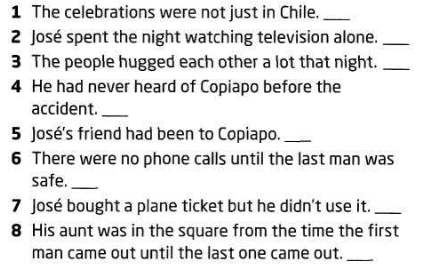 Use PRESENT PERFECT TENSE after BECAUSE: Example: She can’t go to the party. (catch a cold) She can’t go to the party because she has caught a cold. He can’t walk very fast. (hurt /leg) .............................................................................I can’t get in. (lose / key) ........................................................................................... I know this story very well. (see the film) ..................................................................I can’t post the letter. (not put / stamp / on it) ...........................................................He can’t stand up. (eat too much) ..............................................................................They can’t go on holiday. (not save / money) ...........................................................I know him. (meet him before) ..................................................................................We don’t know how he is. (not hear from him) .........................................................He won’t take a cigarette. (give up smoking) ............................................................She can’t get in. (he / lock the door) ..........................................................................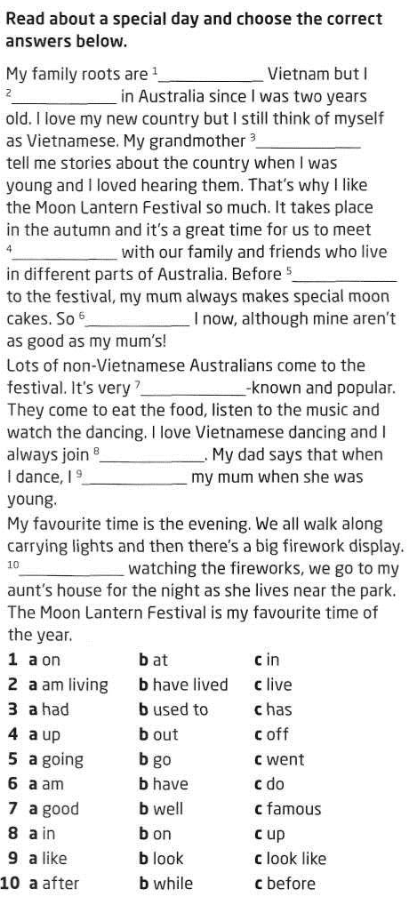 